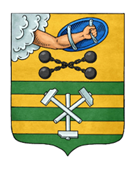 ПЕТРОЗАВОДСКИЙ ГОРОДСКОЙ СОВЕТРАСПОРЯЖЕНИЕ2 октября 2018 г.                                                                                             № 47-рО порядке поступления должностному лицу ответственному за работу по профилактике коррупционных и иных правонарушенийВ соответствии с Положением о комиссии по соблюдению требований к служебному поведению муниципальных служащих и урегулированию конфликта интересов в аппарате Петрозаводского городского Совета (далее соответственно – Положение о комиссии, комиссия) при получении писем работодателей и обращений граждан, предусмотренных статьей 12 Федерального закона «О противодействии коррупции»:1. При получении:1.1. писем работодателей, направляемых ими в Петрозаводский городской Совет в соответствии с постановлением Правительства Российской Федерации от 21.01.2015 № 29 «Об утверждении Правил сообщения работодателем о заключении трудового или гражданско-правового договора на выполнение работ (оказание услуг) с гражданином, замещавшим должности государственной или муниципальной службы, перечень которых устанавливается нормативными правовыми актами Российской Федерации» (далее - письма работодателей);1.2. обращений граждан, замещавших в аппарате Петрозаводского городского Совета должности муниципальной службы, включенные в перечень должностей муниципальной службы в аппарате Петрозаводского городского Совета, предусмотренный статьей 12 Федерального закона от 25.12.2008 № 273-ФЗ «О противодействии коррупции» и муниципальных служащих аппарата Совета, планирующих свое увольнение с муниципальной службы, замещающих должности, включенные в указанный перечень, о даче согласия на замещение должности в коммерческой или некоммерческой организации либо на выполнение работы на условиях гражданско-правового договора в коммерческой или некоммерческой организации, если отдельные функции по муниципальному (административному) управлению этой организацией входили в их должностные (служебные) обязанности, до истечения двух лет со дня увольнения с муниципальной службы (далее - обращения уволенных граждан),После регистрации незамедлительно передавать их подлинники лицу, ответственному за работу по профилактике коррупционных и иных правонарушений, копии – Председателю Петрозаводского городского Совета.2. Лицо, ответственное за работу по профилактике коррупционных и иных правонарушений:- передает письма работодателей и обращения уволенных граждан председателю комиссии, а в случае его отсутствия – заместителю председателя комиссии в сроки, установленные Положением о комиссии с приложением информации о результатах рассмотрения;	- обеспечивает хранение писем работодателей и обращений уволенных граждан.	3. Утвердить рекомендуемую форму обращения уволенных граждан согласно Приложению. ПредседательПетрозаводского городского Совета                                                 Г.П. БоднарчукРазослать: в дело, в аппарат Петрозаводского городского Совета -2.Приложение к распоряжению                                                                                                                        от 02.10.2018 №47-рРекомендуемая форма обращений граждан, замещавших в аппарате Петрозаводского городского Совета должности муниципальной службы, включенные в перечень должностей муниципальной службы в аппарате Петрозаводского городского Совета, предусмотренный статьей 12 Федерального закона от 25.12.2008 № 273-ФЗ «О противодействии коррупции» и муниципальных служащих Петрозаводского городского Совета, планирующих свое увольнение с муниципальной службы, замещающих должности, включенные в указанный перечень, о даче согласия на замещение должности в коммерческой или некоммерческой организации либо на выполнение работы на условиях гражданско-правового договора в коммерческой или некоммерческой организации, если отдельные функции по муниципальному (административному) управлению этой организацией входили в их должностные (служебные) обязанности, до истечения двух лет со дня увольнения с муниципальной службыОбращение о даче согласия на	Я, __________________________________________________________ , замещавший в (фамилия, имя, отчество)Петрозаводском городском Совете должность (должности) муниципальной службы: ________________________________________________________________________________(указать все замещаемые должности в течение последних двух лет до дня увольнения_______________________________________________________________________________, с муниципальной службы с указанием структурных подразделений)прошу дать согласие на Наименование _________________________________________ (далее – организация):(указывается нужное: работодателя / заказчика / подрядчика)полное: ________________________________________________________________________ ;сокращенное (при наличии) : _______________________________________.	Адрес  организации:почтовый: ______________________________________________________________________;юридический: ___________________________________________________________________.Контактные данные организации (телефон, факс, адрес электронной почты): _______________________________________________________________________________.	Дата начала работы: _______________________________________.	Предполагаемый срок действия договора: ___________________________________.Планируемая к замещению должность с указанием структурного подразделения: _______________________________________________________________________________.Характер деятельности организации, основные направления поручаемой работы: _______________________________________________________________________________.	Исполняемые во время замещения должности (должностей) муниципальной службы обязанности____________________________________________________________________________________________________________________________________________________.При замещении должности (должностей) муниципальной службы в должностные обязанности входили следующие функции по муниципальному (административному) управлению организацией: _______________________________________________________________________________________________________________________________________________________________________________________________________________________ .Сумма оплаты за выполнение (оказание) по договору работ (услуг)____________________ рублей.Приложение:	копии должностной инструкции, трудового договора, гражданско-правового договора, приказа о приеме на работу, иных документов, имеющих отношение к обращению, заверенные организацией*.«____»__________20___года  ___________________ ___________________________________(подпись) 		       (расшифровка подписи)* - представление документов осуществляется по усмотрению гражданина.Дата регистрации: _____________Номер регистрации: ____________         Петрозаводский городской Советот ____________________________________________________________ ,(фамилия, имя, отчество гражданина, дата рождения)проживающего по адресу: _________________________________________ ________________________________________________________________,контактные телефоны: _____________________________ ,уволенного из Петрозаводского  городского Совета  «___» ________ 20__ года, замещавшего должность муниципальной службы___________________________________________________________           (наименование замещаемой на момент увольнения должности __________________________________________________________________.муниципальной службы с указанием структурного подразделения) (указывается нужное:)замещение должности в ______________________________ организации (указывается нужное: коммерческой / некоммерческой)выполнение работы на условиях гражданско-правового договора в ____________________________________________________ организации (указывается нужное: коммерческой / некоммерческой)(указывается нужное:)замещение должности на условиях трудового договора в ___________________________________________________ организации   (указывается нужное: коммерческой / некоммерческой)выполнение работы на условиях гражданско-правового договора в ___________________________________________________ организации. (указывается нужное: коммерческой / некоммерческой)